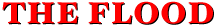 
Chapter 6: 5 And Yahweh saw that man's wickedness was great over the face of the earth, and that all day the thoughts in his heart formed nothing but wickedness. 
6 And Yahweh regretted having made man on the face of the earth, and his heart grieved.
7 And Yahweh said, "I will wipe man from the face of the earth, man, my own creation and also the animals of the field, and the creatures that crawl on the ground, and the birds of the air; for I regret having made them." 
8 But Noah found favor in the eyes of Yahweh.
9 These are the lines of Noah: Noah was a righteous man, he was blameless among his contemporaries; Noah walked with God. 
10 And Noah fathered three sons, Shem, Ham and Japheth.
11 Now the earth was corrupt in the face of God, and the earth was full of violence. 
12 And God saw the earth and see! it was corrupt, for every one had corrupted their ways.
13 So God said to Noah, "The end of every person is coming before me, for the earth is filled with their violence, so now I am destroying them along with the earth.
14 Make yourself an ark of cypress wood! Make rooms in the ark and coat it inside and out with pitch.
15 And this is how you will build [it]: the length of the ark three hundred cubits, her width fifty cubits, her height thirty cubits.
16 Make a roof for the ark and finish her within a cubit from above, 1 and put the door of the ark on the side, and make a lower, a second and a third deck.
17 And now I am bringing a flood of waters over the earth, to destroy every creature that has the breath of life, everything under the heavens and on earth will perish. 
18 But I will establish my Covenant with you, and you will enter the ark, you, your sons, your wife, your sons' wives with you. 
19 From all living things, of every creature, you will bring two, male and female, into the ark to stay alive with you. 
20 Of every kind of bird, of every kind of animal according to its kind, and of every kind of creature that crawls on the ground according to its kind, two from all these will go with you to stay alive.
21 And take every kind of food that is eaten and store it for yourself and for them as food."
22 So Noah did all that God commanded him [to do]. 
Chapter 7: 1 Then Yahweh said to Noah, "Go! You and all of yours go into the ark, for I found you righteous before me among this generation. 
2 From every kind of clean animal take with you seven, both male and their mates; from every kind of animal that is not clean take two, a male and his mate,
3 also from the birds of the air, seven, both male and female, to keep their kind alive on the face of the earth.
4 For in seven days I will send rain on the earth forty days and forty nights, and I will wipe away from the face of the earth every creature that I made."
5 And Noah did all that Yahweh commanded. 
6 And Noah was six hundred years old when the flood of waters [appeared] on the earth.
7 Noah with his sons, his wife, and his sons' wives entered the ark [to escape] the face of the waters of the flood. 
8 From the clean animals and from the animals that are not clean, and from the birds and all that crawls on the ground, 
9 in pairs they came to Noah and the ark, male and a female, just as God had commanded.
10 And after seven days the waters of the flood appeared on the earth.
11 In the six hundredth year of Noah's life, in the second month, and on the seventeenth day of that month, that very day all the springs of the great deep broke through, and the floodgates of the heavens opened.
12 And the rain fell on the earth forty days and forty nights.
13 That very day Noah and Noah's sons Shem, Ham and Japheth, and Noah's wife, and the three wives of his sons boarded the ark,
14 and with every animal of its kind, all cattle of its kind, every creature that crawls on the ground, and every kind of bird of its kind, every bird, and everything with wings.
15 One pair of every creature that had the breath of life in them came to Noah into the ark; 
16 and the ones going in were male and a female of every creature, just as God had commanded him. Then Yahweh closed the door behind him.
17 And the flood came for forty days on the earth, and the waters increased, and the ark rose from the earth. 
18 And the waters rose and the waters increased greatly on the earth, and the ark floated on the surface of the waters. 
19 And the waters rose very greatly on the earth, and all the high mountains under the entire heaven were covered.
20 The waters rose fifteen cubits 2 higher, and the mountains were covered.
21 And every creature crawling on the earth, with the birds, and with the cattle, and with the animals, and with everything that swarms on the earth, and all mankind perished. 
22 Everything that has the breath of life in its nostrils, everything on the land died.
23 And everything living thing on the face of the earth, from man to animals to crawlers, and the birds of the air, were wiped out. And they were wiped out from the earth, and only Noah was left, and those with him in the ark. 
24 And the waters flooded the earth for one hundred and fifty days.
Chapter 8: 1 But God remembered Noah, and all the wild animals and all the cattle with him in the ark, and God sent a wind across the earth and the waters receded.
2 And the springs of the deep and the floodgates of heaven were closed, and the rain ceased [to fall] from heaven, 
3 and the waters continued to recede from the earth, and receded, and the end of one hundred and fifty days the waters went down, 
4 and in the seventh month, on the seventeenth day of that month, the ark rested on the mountains of Ararat.
5 And the waters continued to recede until the mountain tops became visible in the tenth month, on the first day of that month.
6 And at the end of forty days Noah opened the window of the ark that he had made. . 
7 Then he sent out the raven, and it went out, and returned, until the waters dried from the earth. 
8 Then he sent out the dove, to see if the waters had receded from the surface of the earth. 
9 But she did not find a place for the sole of her foot, so she returned to him in the ark, for the waters were over the whole surface of the earth. And he reached out his hand, and he took her, and he brought her back to himself in the ark.
10 And he waited seven more days and he again sent out the dove from the ark.
11 When the dove returned to him in the evening, see!, a freshly-picked olive leaf in her beak! Then Noah knew that the waters had receded from the earth.
12 And he waited seven more days, and he sent out the dove, and she did not again return to him.
13 And he was in the six hundredth and first year of his life, on the first day of the first month of that year; the waters dried up from the earth and Noah removed the covering from the ark and looked out: see! the surfaces of the ground were dry!
14 And by the second month, on the twenty-seventh day of that month, the earth was dry.
15 Then God said to Noah,
16 "Come out of the ark, you, your wife, and your sons, and the wives of your sons.
17 Bring out with every living thing, every creature, with the birds, and the animals, and with all the creatures that crawl on the ground, so they can multiply on the earth and be fruitful and increase upon the earth."
18 So Noah, and his sons, and his wife, and the wives of his sons came out.
19 Every animal, every crawler, and every bird, everything that moved on the earth came out from the ark.
20 Then Noah built an altar to Yahweh and he took from every kind of clean animal and from every kind of clean bird, and he sacrificed burnt offerings on the altar.
21 And Yahweh smelled the pleasant aroma, and Yahweh said in his heart, "I will not again curse the ground because of man, even though the inclination of the heart of man [is] evil from childhood. And I will not again destroy every living thing as I just did.
22 During all the days of the earth,
seed time and harvest
and cold and heat
and summer and winter
and day and night
will never cease.Chapter 9: 1 Then God blessed Noah and his sons, and he said to them, "Be fruitful and increase and fill the earth,
2 and the fear of you and the dread of you will be upon every beast of the earth and upon every bird of the air, on everything that moves on the ground and on all the fishes of the sea. Into your hands are they given.
3 Everything that moves will be food for you, just as I gave you green plants [for food].
4 But you must not eat meat with the lifeblood [in it].
5 And surely for your life blood I will demand an accounting, and from every animal I will demand an accounting, and from every man I will demand an accounting for the life of his fellow man.
6 The one who sheds the blood of a man
by man his blood will be shed.
For in the image of God
he made man.7 And you: Be fruitful and increase. Multiply on the earth and increase [your number] on her.
8 Then God said to Noah and to his sons,
9 "See! I am now establishing my covenant with you and with your descendants after you
10 and with every living creature with you: with the birds, with the cattle, and with every animal of the earth with you, with all those coming out of the ark, with every living creature of the earth,
11 and I establish my covenant with you, and life will never again be cut off by the waters of the flood, and the earth will never again be destroyed.
12 And God said, "This is the sign of this covenant that I am making for generations to come between me and you and every living creature that is with you:
13 I set my rainbow in the clouds, and it will be a sign of the covenant between me and the earth,
14 and when I send clouds over the earth and the rainbow appears in the clouds,
15 I will remember my covenant between me and you and every living creature of every kind, and the waters of the flood will not again destroy all life.
16 When the rainbow is in the cloud and I see it, I will remember the everlasting covenant between God and every living creature of every kind on the earth.
17 So God said to Noah, "This is the sign of the covenant that I established between me and all life on earth." Translated from the Hebrew by Richard Hooker (©1994) ENDNOTES1 Meaning: "leave an opening between the ark and the roof one cubit (about half a meter or sixteen inches) wide"
2 About twenty feet (6.9 meters).

©1996, Richard Hooker

For information contact: Richard Hines 
Updated 6-6-1999 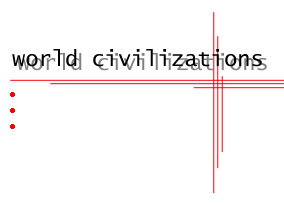 